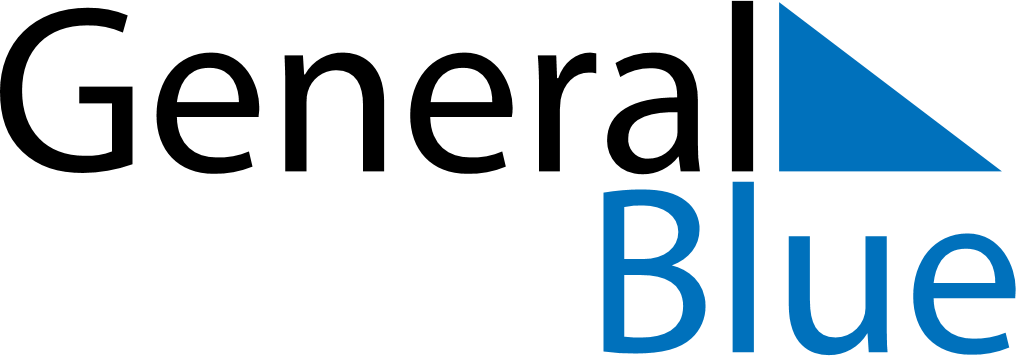 April 2024April 2024April 2024April 2024April 2024April 2024Torshaella, Soedermanland, SwedenTorshaella, Soedermanland, SwedenTorshaella, Soedermanland, SwedenTorshaella, Soedermanland, SwedenTorshaella, Soedermanland, SwedenTorshaella, Soedermanland, SwedenSunday Monday Tuesday Wednesday Thursday Friday Saturday 1 2 3 4 5 6 Sunrise: 6:19 AM Sunset: 7:36 PM Daylight: 13 hours and 16 minutes. Sunrise: 6:16 AM Sunset: 7:38 PM Daylight: 13 hours and 21 minutes. Sunrise: 6:13 AM Sunset: 7:41 PM Daylight: 13 hours and 27 minutes. Sunrise: 6:10 AM Sunset: 7:43 PM Daylight: 13 hours and 32 minutes. Sunrise: 6:07 AM Sunset: 7:45 PM Daylight: 13 hours and 37 minutes. Sunrise: 6:04 AM Sunset: 7:48 PM Daylight: 13 hours and 43 minutes. 7 8 9 10 11 12 13 Sunrise: 6:01 AM Sunset: 7:50 PM Daylight: 13 hours and 48 minutes. Sunrise: 5:59 AM Sunset: 7:52 PM Daylight: 13 hours and 53 minutes. Sunrise: 5:56 AM Sunset: 7:55 PM Daylight: 13 hours and 59 minutes. Sunrise: 5:53 AM Sunset: 7:57 PM Daylight: 14 hours and 4 minutes. Sunrise: 5:50 AM Sunset: 8:00 PM Daylight: 14 hours and 9 minutes. Sunrise: 5:47 AM Sunset: 8:02 PM Daylight: 14 hours and 15 minutes. Sunrise: 5:44 AM Sunset: 8:04 PM Daylight: 14 hours and 20 minutes. 14 15 16 17 18 19 20 Sunrise: 5:41 AM Sunset: 8:07 PM Daylight: 14 hours and 25 minutes. Sunrise: 5:38 AM Sunset: 8:09 PM Daylight: 14 hours and 30 minutes. Sunrise: 5:35 AM Sunset: 8:12 PM Daylight: 14 hours and 36 minutes. Sunrise: 5:32 AM Sunset: 8:14 PM Daylight: 14 hours and 41 minutes. Sunrise: 5:30 AM Sunset: 8:16 PM Daylight: 14 hours and 46 minutes. Sunrise: 5:27 AM Sunset: 8:19 PM Daylight: 14 hours and 51 minutes. Sunrise: 5:24 AM Sunset: 8:21 PM Daylight: 14 hours and 57 minutes. 21 22 23 24 25 26 27 Sunrise: 5:21 AM Sunset: 8:24 PM Daylight: 15 hours and 2 minutes. Sunrise: 5:18 AM Sunset: 8:26 PM Daylight: 15 hours and 7 minutes. Sunrise: 5:16 AM Sunset: 8:28 PM Daylight: 15 hours and 12 minutes. Sunrise: 5:13 AM Sunset: 8:31 PM Daylight: 15 hours and 17 minutes. Sunrise: 5:10 AM Sunset: 8:33 PM Daylight: 15 hours and 23 minutes. Sunrise: 5:07 AM Sunset: 8:36 PM Daylight: 15 hours and 28 minutes. Sunrise: 5:05 AM Sunset: 8:38 PM Daylight: 15 hours and 33 minutes. 28 29 30 Sunrise: 5:02 AM Sunset: 8:40 PM Daylight: 15 hours and 38 minutes. Sunrise: 4:59 AM Sunset: 8:43 PM Daylight: 15 hours and 43 minutes. Sunrise: 4:57 AM Sunset: 8:45 PM Daylight: 15 hours and 48 minutes. 